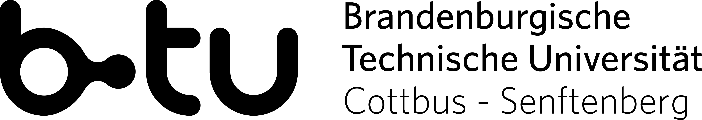 deutscher Titelenglischer Titeldeutscher Titelenglischer Titeldeutscher Titelenglischer Titelvorgelegt von:betreut von:Name:Prof. Dr.-Ing. Uwe MeinbergGeb. am:in:OrtMat.-Nr.:Studiengang:Anschrift:Straße , HausnummerPLZ, OrtEingereicht am:DatumOrt, DatumOrt, DatumOrt, Datum